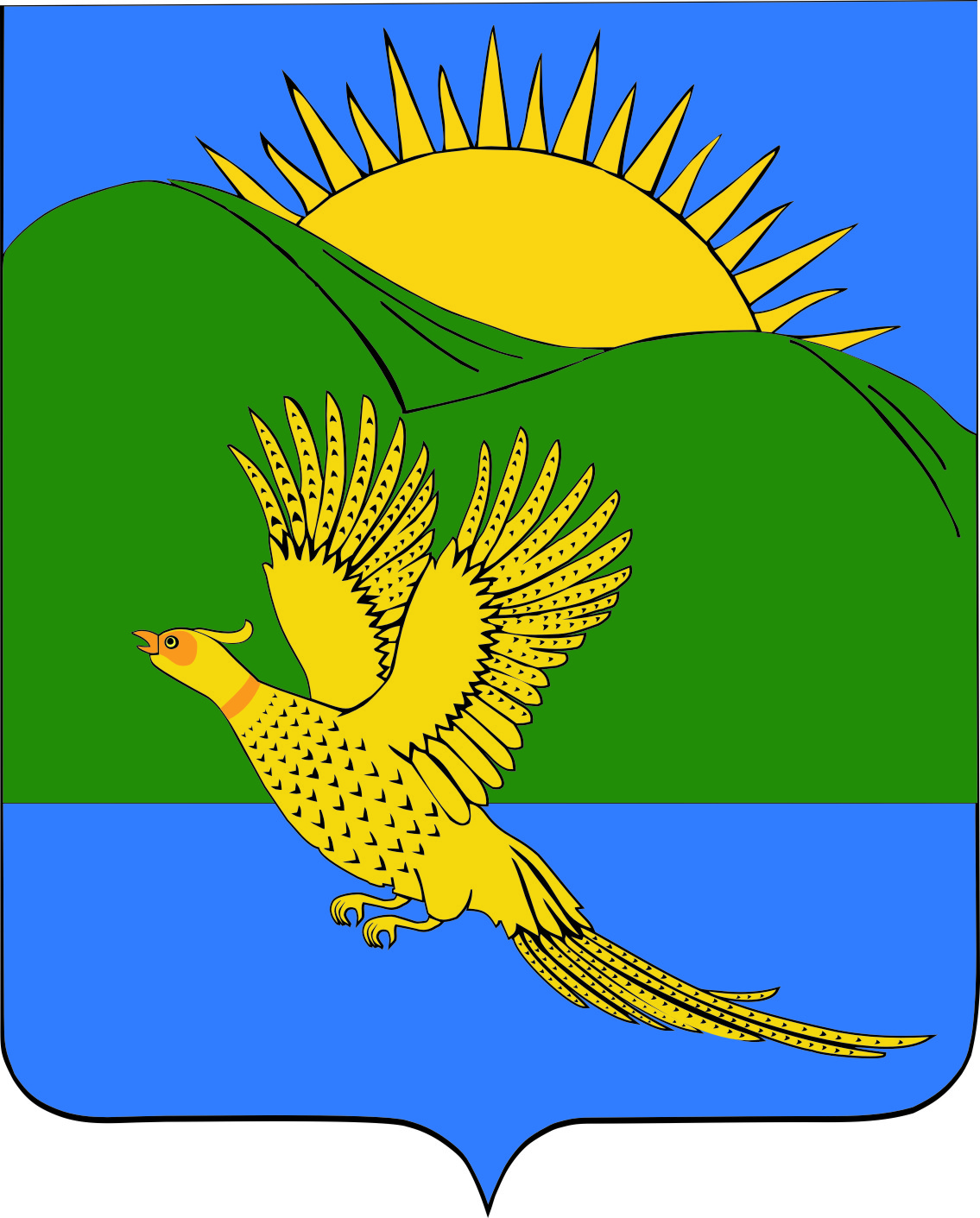 ДУМАПАРТИЗАНСКОГО МУНИЦИПАЛЬНОГО РАЙОНАПРИМОРСКОГО КРАЯРЕШЕНИЕ                         село Владимиро-Александровское09.06.2017											№  371					В соответствии со статьями 10, 71 Федерального закона «Об основных гарантиях избирательных прав и права на участие в референдуме граждан Российской Федерации», руководствуясь статьями 19, 28 Устава Партизанского муниципального района, Дума Партизанского муниципального района РЕШИЛА:1. Назначить дополнительные выборы депутатов Думы Партизанского муниципального района по одномандатным избирательным округам №№ 12 и 15 на 03 сентября 2017 года.2. Опубликовать настоящее решение в газете «Золотая Долина» в течение пяти дней со дня его принятия.3. Настоящее решение вступает в силу со дня его принятия.Председатель Думы						                                    С.Е. ШерстневО назначении дополнительных выборов депутатов Думы Партизанского муниципального района по одномандатным избирательным округам №№ 12 и 15 